You have a medical issue that makes mobility on campus difficult —We have all experienced times when an injury or other medical condition results in difficulty getting around.  This can be especially challenging on a campus.  We Care recommends you reach out to your advisor and professors, letting them know about the situation and raise any concerns you have about getting to classes. If needed, ask for flexibility in arriving on time if needed until the injury heals. After class, you may want to ask classmates if they are going in your direction so that they can carry a backpack or laptop. An easy and efficient way to contact classmates is through Blackboard.Additionally, there are services on Northeastern’s main campus and in the surrounding community that may be helpful to you:If classes are scheduled back-to-back, and are far apart on campus, We Care can work with the Registrar to re-quest a possible room change.Lockers are available in the Curry Student Center to limit the number of trips made to and from off-campus or to and from your residence hall during the day.If you have a meal plan and are experiencing difficulty getting to and from the dining halls, you can request a temporary authorization card that will allow a friend to pick up meals for you. If you are interested in this option, please let the staff at We Care know.If necessary, wheelchairs and electric scooters are available for rent from many area businesses. Be sure to consult your clinician to confirm that s/he supports this plan and ask if this plan is covered by your health insurance.Information about your family/personal health insurance can be found on the back of your health insurance card.Information about Northeastern’s health insurance (NUSHP) can be found at UHCS and Blue Cross Blue Shield of Massachusetts.  Public Safety – provides;-An off-campus escort shuttle that departs hourly from the Snell Library on the half-hour, starting at 7 PM until dawn. The shuttle is free and provides drop off service to students’ residences in a one mile radius of campus.-Transportation service for students every two hours on the half-hour, starting at 8:30 AM. Please call UHCS at 617-373-2722 ahead of time to arrange for an escort. -Students who have completed an appointment that was set up by UHCS at local area hospitals with transportation from the hospital back to campus. Please call NUPD at 617-373-2121 to arrange a transport-If you already have purchased a student parking pass for the Boston Campus, please contact Student Accounts at 617-373-2270 for information on getting handicapped access parking information.For more information about any of these services, please contact the We Care Office in 104 Ell Hall, by calling 617-373-4384 or by going on-line to http://www.northeastern.edu/wecare/Last updated: 10/20/2016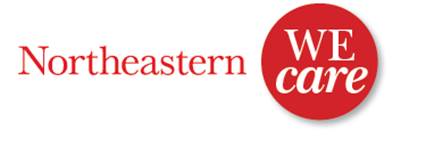 Temporary Mobility Challenges on Campus